Arbeitsbereich, Arbeitsplatz, TätigkeitArbeitsbereich, Arbeitsplatz, TätigkeitArbeitsbereich, Arbeitsplatz, TätigkeitArbeitsbereich, Arbeitsplatz, TätigkeitArbeitsbereich...........................................Arbeitsbereich...........................................Tätigkeit...........................................Arbeitsplatz...........................................Arbeitsplatz...........................................GefahrstoffbezeichnungGefahrstoffbezeichnungGefahrstoffbezeichnungGefahrstoffbezeichnungneoform MED FFneoform MED FFneoform MED FFneoform MED FFenthält: Glutaral; Didecyldimethylammoniumchlorid; Alkylbenzyldimethylammoniumchloridenthält: Glutaral; Didecyldimethylammoniumchlorid; Alkylbenzyldimethylammoniumchloridenthält: Glutaral; Didecyldimethylammoniumchlorid; Alkylbenzyldimethylammoniumchloridenthält: Glutaral; Didecyldimethylammoniumchlorid; AlkylbenzyldimethylammoniumchloridGefahren für Mensch und UmweltGefahren für Mensch und UmweltGefahren für Mensch und UmweltGefahren für Mensch und Umwelt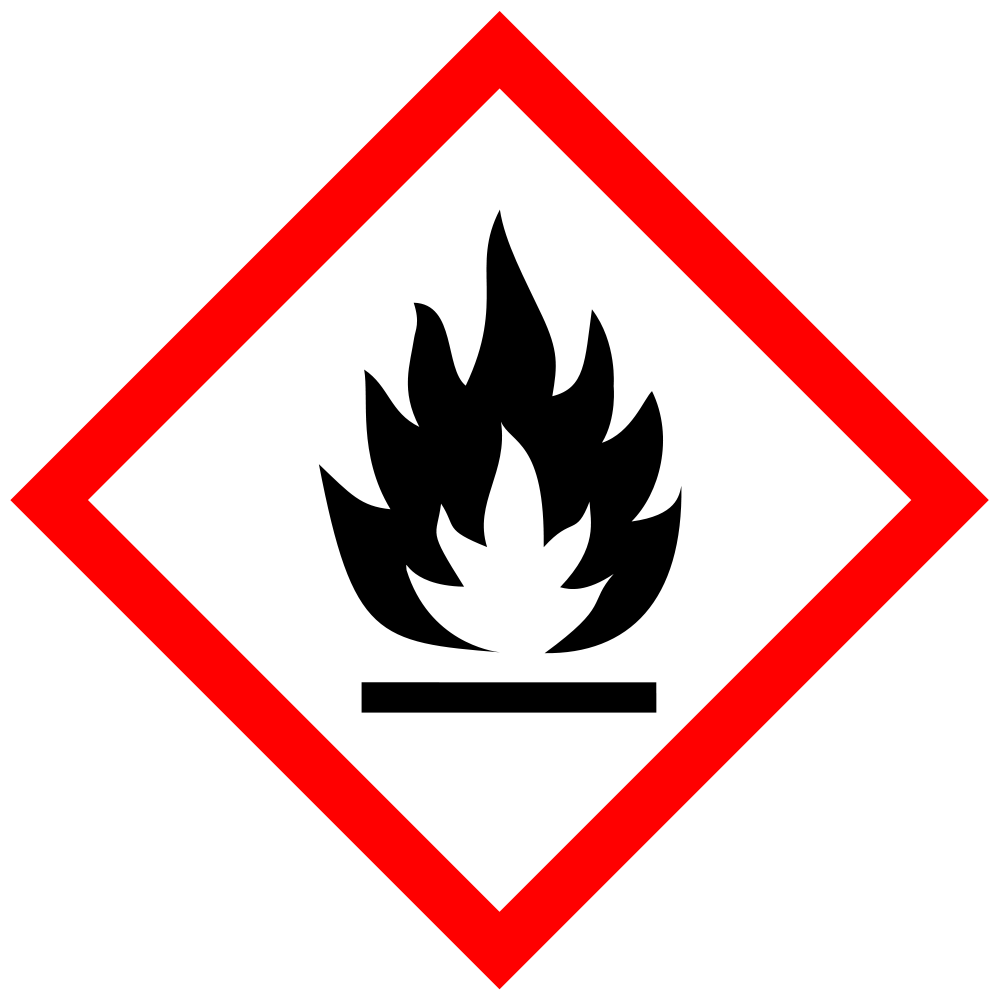 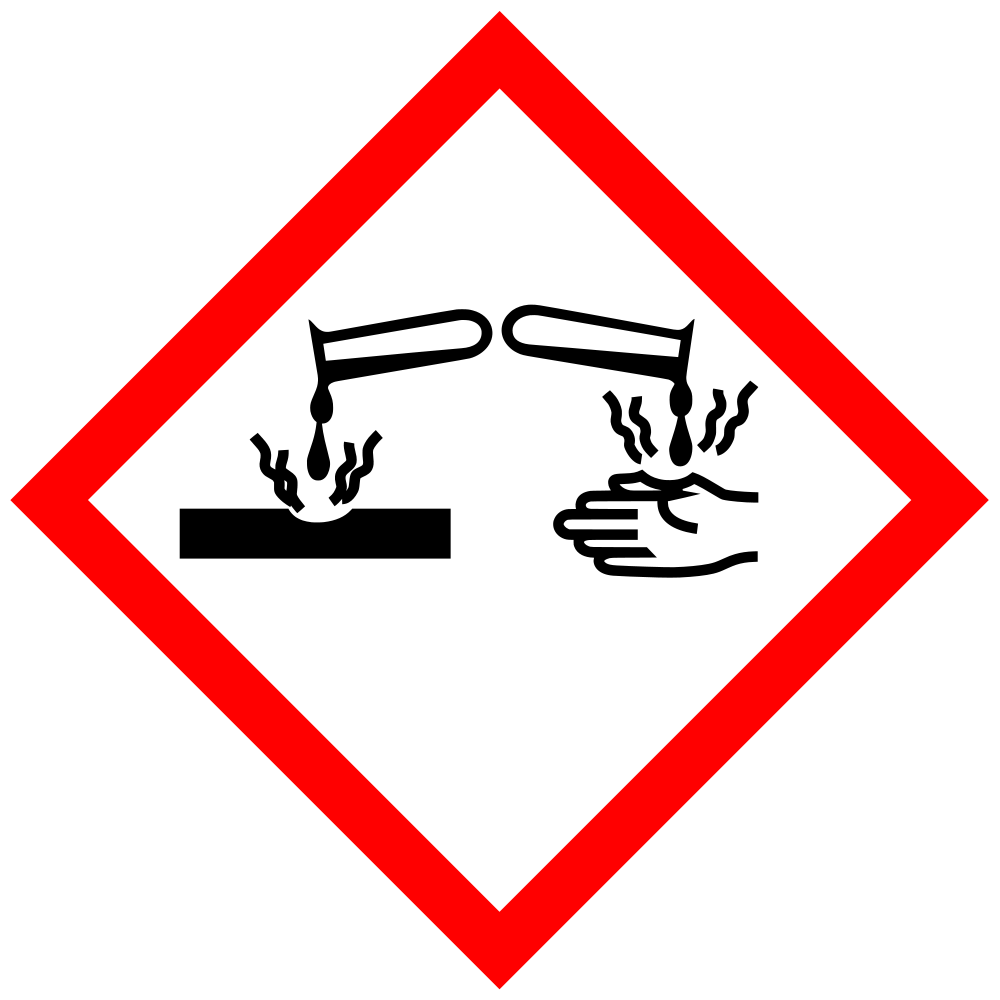 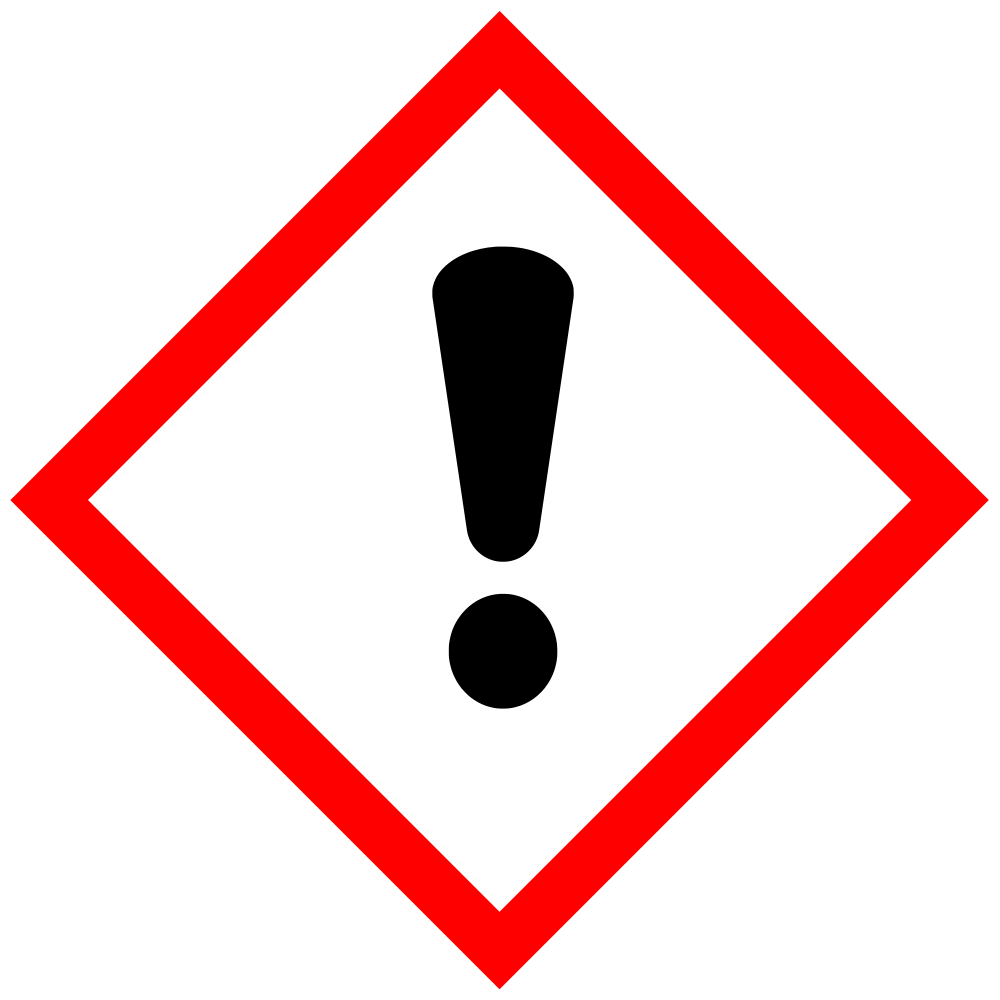 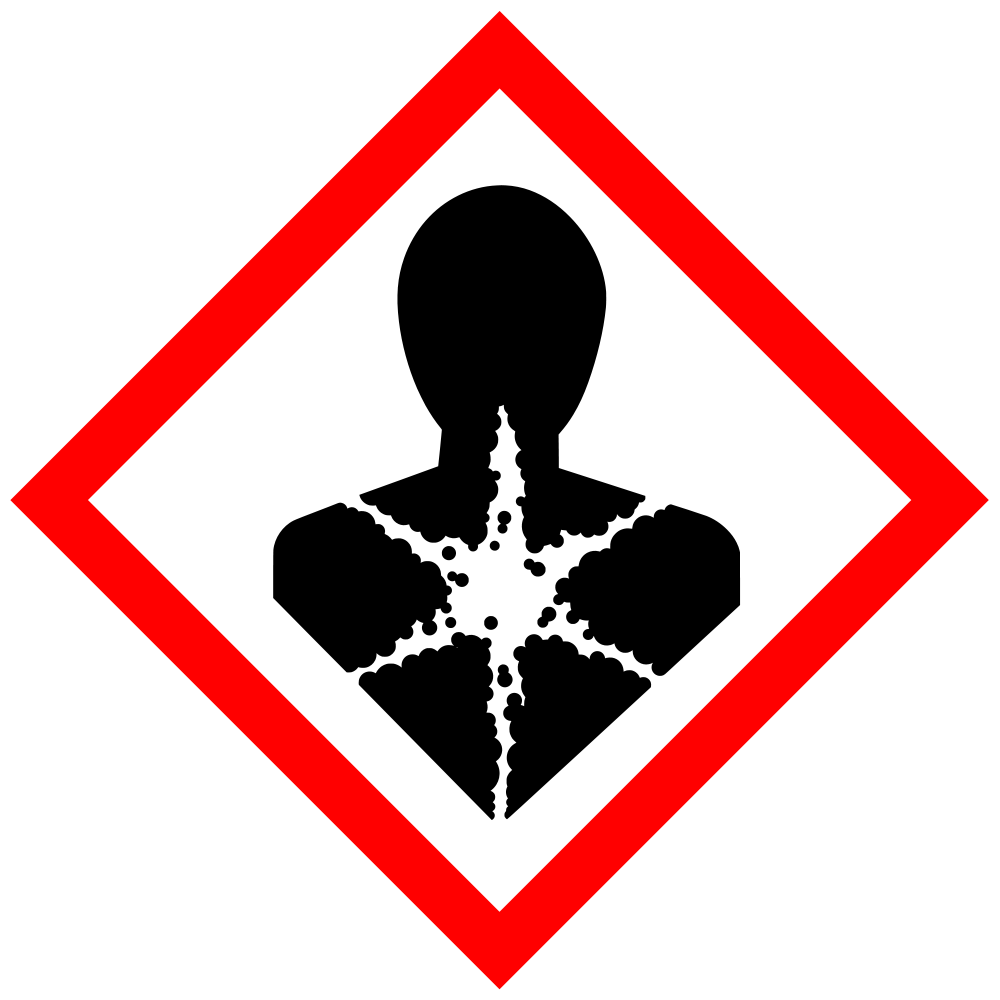 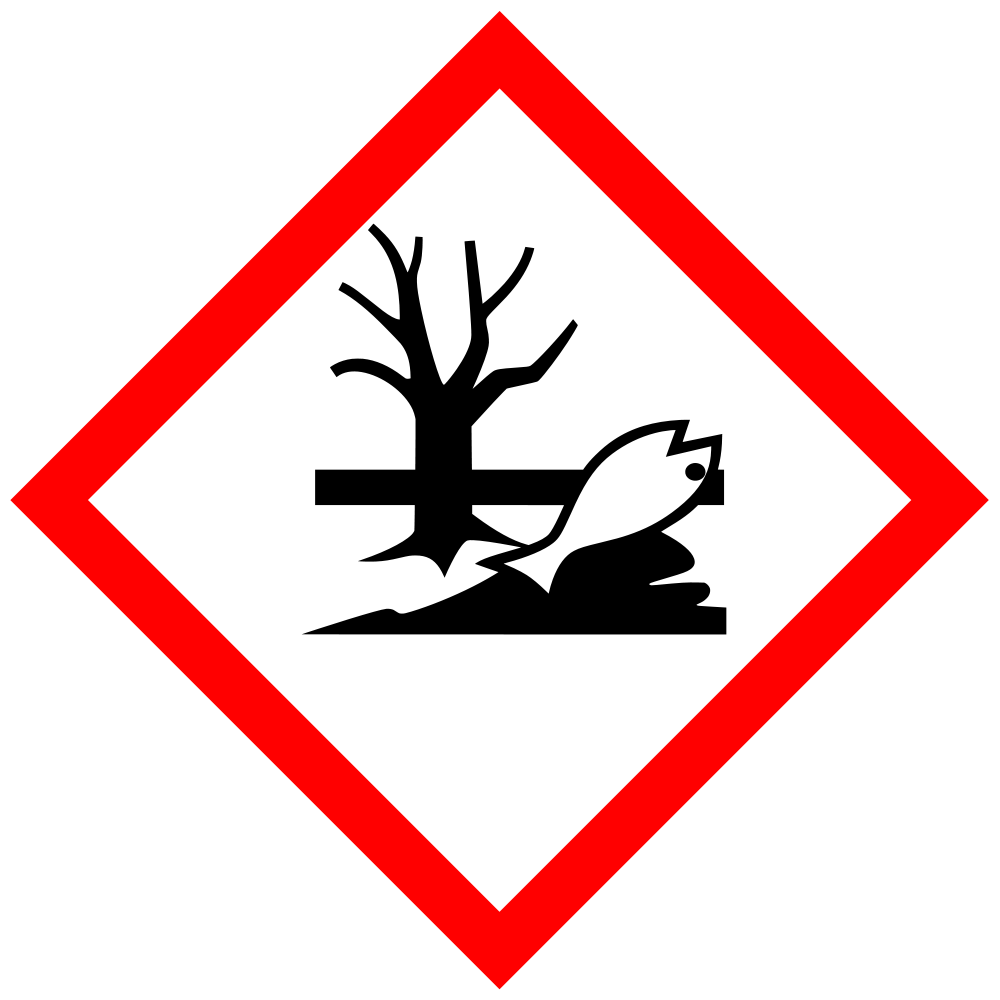 H226Flüssigkeit und Dampf entzündbar.Flüssigkeit und Dampf entzündbar.Flüssigkeit und Dampf entzündbar.H302+H332Gesundheitsschädlich bei Verschlucken oder Einatmen.Gesundheitsschädlich bei Verschlucken oder Einatmen.Gesundheitsschädlich bei Verschlucken oder Einatmen.H314Verursacht schwere Verätzungen der Haut und schwere Augenschäden.Verursacht schwere Verätzungen der Haut und schwere Augenschäden.Verursacht schwere Verätzungen der Haut und schwere Augenschäden.H317Kann allergische Hautreaktionen verursachen.Kann allergische Hautreaktionen verursachen.Kann allergische Hautreaktionen verursachen.H334Kann bei Einatmen Allergie, asthmaartige Symptome oder Atembeschwerden verursachen.Kann bei Einatmen Allergie, asthmaartige Symptome oder Atembeschwerden verursachen.Kann bei Einatmen Allergie, asthmaartige Symptome oder Atembeschwerden verursachen.H410Sehr giftig für Wasserorganismen mit langfristiger Wirkung.Sehr giftig für Wasserorganismen mit langfristiger Wirkung.Sehr giftig für Wasserorganismen mit langfristiger Wirkung.EUH071Wirkt ätzend auf die Atemwege.Wirkt ätzend auf die Atemwege.Wirkt ätzend auf die Atemwege.Schutzmaßnahmen und VerhaltensregelnSchutzmaßnahmen und VerhaltensregelnSchutzmaßnahmen und VerhaltensregelnSchutzmaßnahmen und Verhaltensregeln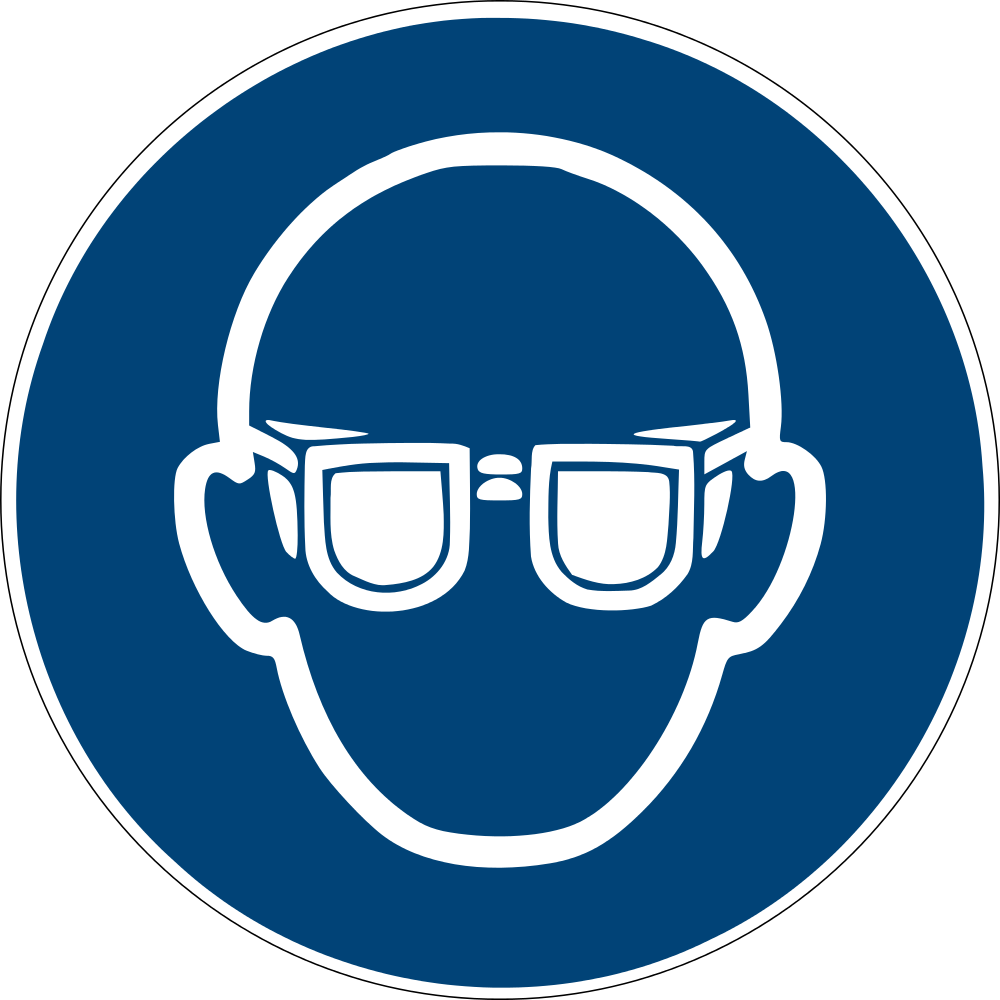 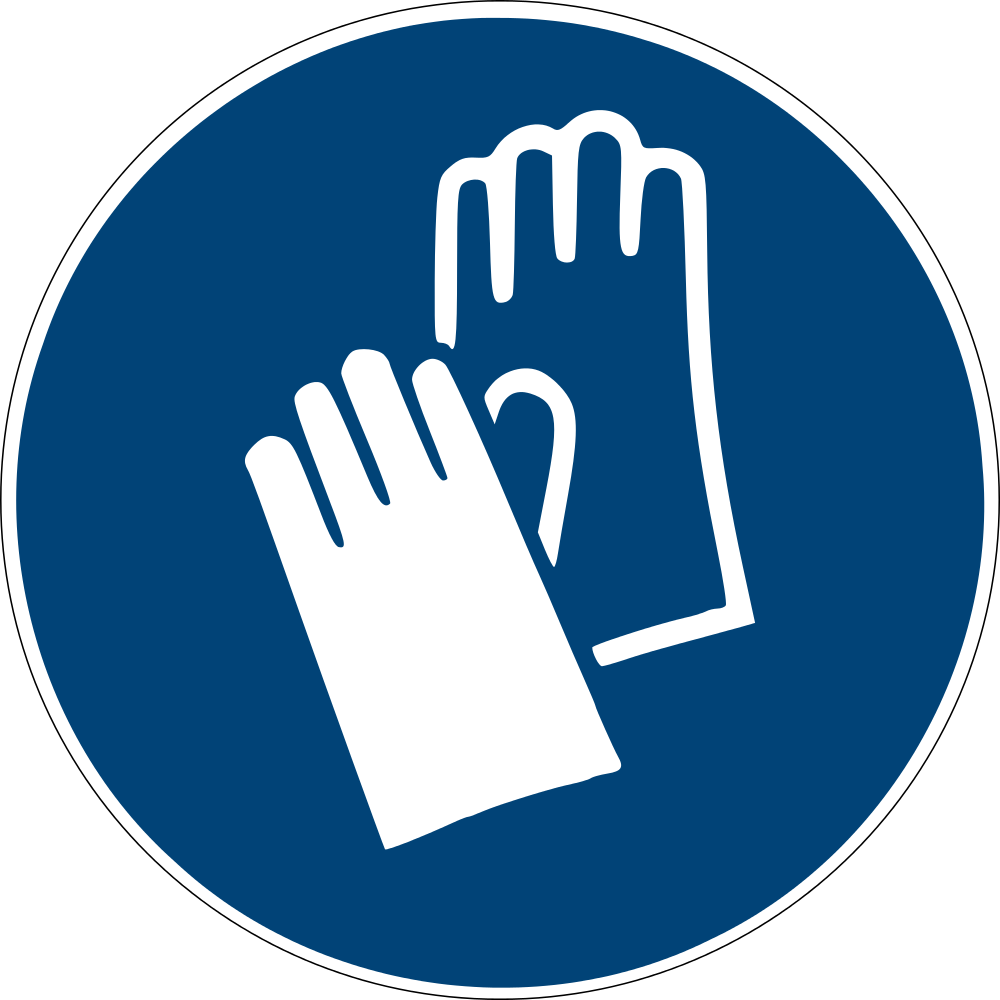 Allgemeine Schutz- und HygienemaßnahmenAllgemeine Schutz- und HygienemaßnahmenAllgemeine Schutz- und HygienemaßnahmenAllgemeine Schutz- und HygienemaßnahmenBei der Arbeit nicht rauchen. Augenspülvorrichtung bereithalten. Notdusche bereithalten. Gase/Dämpfe/Aerosole nicht einatmen. Berührung mit den Augen und der Haut vermeiden. Beschmutzte, getränkte Kleidung sofort ausziehen. Bei der Arbeit nicht essen und trinken. Vor den Pausen und bei Arbeitsende Hände waschen. Nach der Arbeit für gründliche Hautreinigung und Hautpflege sorgen.Bei der Arbeit nicht rauchen. Augenspülvorrichtung bereithalten. Notdusche bereithalten. Gase/Dämpfe/Aerosole nicht einatmen. Berührung mit den Augen und der Haut vermeiden. Beschmutzte, getränkte Kleidung sofort ausziehen. Bei der Arbeit nicht essen und trinken. Vor den Pausen und bei Arbeitsende Hände waschen. Nach der Arbeit für gründliche Hautreinigung und Hautpflege sorgen.Bei der Arbeit nicht rauchen. Augenspülvorrichtung bereithalten. Notdusche bereithalten. Gase/Dämpfe/Aerosole nicht einatmen. Berührung mit den Augen und der Haut vermeiden. Beschmutzte, getränkte Kleidung sofort ausziehen. Bei der Arbeit nicht essen und trinken. Vor den Pausen und bei Arbeitsende Hände waschen. Nach der Arbeit für gründliche Hautreinigung und Hautpflege sorgen.Bei der Arbeit nicht rauchen. Augenspülvorrichtung bereithalten. Notdusche bereithalten. Gase/Dämpfe/Aerosole nicht einatmen. Berührung mit den Augen und der Haut vermeiden. Beschmutzte, getränkte Kleidung sofort ausziehen. Bei der Arbeit nicht essen und trinken. Vor den Pausen und bei Arbeitsende Hände waschen. Nach der Arbeit für gründliche Hautreinigung und Hautpflege sorgen.Aerosolbildung vermeiden. Abfüllvorgänge nur an Stationen mit vorhandener Absaugung durchführen. Behälter dicht geschlossen halten.Aerosolbildung vermeiden. Abfüllvorgänge nur an Stationen mit vorhandener Absaugung durchführen. Behälter dicht geschlossen halten.Aerosolbildung vermeiden. Abfüllvorgänge nur an Stationen mit vorhandener Absaugung durchführen. Behälter dicht geschlossen halten.Aerosolbildung vermeiden. Abfüllvorgänge nur an Stationen mit vorhandener Absaugung durchführen. Behälter dicht geschlossen halten.Technische und organisatorische Schutzmaßnahmen zur Verhütung einer ExpositionTechnische und organisatorische Schutzmaßnahmen zur Verhütung einer ExpositionTechnische und organisatorische Schutzmaßnahmen zur Verhütung einer ExpositionTechnische und organisatorische Schutzmaßnahmen zur Verhütung einer ExpositionHinweise zum Brand- und Explosionsschutz: Hitze- und Zündquellen fernhalten. Rauchen verboten. Maßnahmen gegen elektrostatische Entladungen treffen.Hinweise zum Brand- und Explosionsschutz: Hitze- und Zündquellen fernhalten. Rauchen verboten. Maßnahmen gegen elektrostatische Entladungen treffen.Hinweise zum Brand- und Explosionsschutz: Hitze- und Zündquellen fernhalten. Rauchen verboten. Maßnahmen gegen elektrostatische Entladungen treffen.Hinweise zum Brand- und Explosionsschutz: Hitze- und Zündquellen fernhalten. Rauchen verboten. Maßnahmen gegen elektrostatische Entladungen treffen.Weitere Angaben zu den Lagerbedingungen: Behälter dicht geschlossen an einem gut gelüfteten Ort aufbewahren. Kühl lagern.Weitere Angaben zu den Lagerbedingungen: Behälter dicht geschlossen an einem gut gelüfteten Ort aufbewahren. Kühl lagern.Weitere Angaben zu den Lagerbedingungen: Behälter dicht geschlossen an einem gut gelüfteten Ort aufbewahren. Kühl lagern.Weitere Angaben zu den Lagerbedingungen: Behälter dicht geschlossen an einem gut gelüfteten Ort aufbewahren. Kühl lagern.Persönliche SchutzausrüstungenPersönliche SchutzausrüstungenPersönliche SchutzausrüstungenPersönliche SchutzausrüstungenAugenschutz: Schutzbrille mit Seitenschutz. Der Augenschutz muss EN 166 entsprechen.Augenschutz: Schutzbrille mit Seitenschutz. Der Augenschutz muss EN 166 entsprechen.Augenschutz: Schutzbrille mit Seitenschutz. Der Augenschutz muss EN 166 entsprechen.Augenschutz: Schutzbrille mit Seitenschutz. Der Augenschutz muss EN 166 entsprechen.Handschutz: Chemikalienbeständige HandschuheHandschutz: Chemikalienbeständige HandschuheHandschutz: Chemikalienbeständige HandschuheHandschutz: Chemikalienbeständige HandschuheKörperschutz: Chemieübliche Arbeitskleidung.Körperschutz: Chemieübliche Arbeitskleidung.Körperschutz: Chemieübliche Arbeitskleidung.Körperschutz: Chemieübliche Arbeitskleidung.Verhalten im GefahrfallVerhalten im GefahrfallVerhalten im GefahrfallVerhalten im GefahrfallUnfalltelefon / Alarmpläne im Betrieb:Unfalltelefon / Alarmpläne im Betrieb:Unfalltelefon / Alarmpläne im Betrieb:Unfalltelefon / Alarmpläne im Betrieb:Geeignete Löschmittel: Löschpulver, Schaum, Kohlendioxid, WassersprühstrahlGeeignete Löschmittel: Löschpulver, Schaum, Kohlendioxid, WassersprühstrahlGeeignete Löschmittel: Löschpulver, Schaum, Kohlendioxid, WassersprühstrahlGeeignete Löschmittel: Löschpulver, Schaum, Kohlendioxid, WassersprühstrahlUngeeignete Löschmittel: WasservollstrahlUngeeignete Löschmittel: WasservollstrahlUngeeignete Löschmittel: WasservollstrahlUngeeignete Löschmittel: WasservollstrahlZündquellen fernhalten. Für ausreichende Lüftung sorgen. Berührung mit Haut, Augen und Kleidung vermeiden. Persönliche Schutzkleidung verwenden. Schutzvorschriften (siehe Abschnitte 7 und 8) beachten.Zündquellen fernhalten. Für ausreichende Lüftung sorgen. Berührung mit Haut, Augen und Kleidung vermeiden. Persönliche Schutzkleidung verwenden. Schutzvorschriften (siehe Abschnitte 7 und 8) beachten.Zündquellen fernhalten. Für ausreichende Lüftung sorgen. Berührung mit Haut, Augen und Kleidung vermeiden. Persönliche Schutzkleidung verwenden. Schutzvorschriften (siehe Abschnitte 7 und 8) beachten.Zündquellen fernhalten. Für ausreichende Lüftung sorgen. Berührung mit Haut, Augen und Kleidung vermeiden. Persönliche Schutzkleidung verwenden. Schutzvorschriften (siehe Abschnitte 7 und 8) beachten.Flächenmäßige Ausdehnung verhindern (z.B. durch Eindämmen oder Ölsperren). Nicht in die Kanalisation/Oberflächenwasser/Grundwasser gelangen lassen. Nicht in den Untergrund/Erdreich gelangen lassen. Falls Produkt in die Kanalisation gelangt, sofort die zuständigen Behörden informieren.Flächenmäßige Ausdehnung verhindern (z.B. durch Eindämmen oder Ölsperren). Nicht in die Kanalisation/Oberflächenwasser/Grundwasser gelangen lassen. Nicht in den Untergrund/Erdreich gelangen lassen. Falls Produkt in die Kanalisation gelangt, sofort die zuständigen Behörden informieren.Flächenmäßige Ausdehnung verhindern (z.B. durch Eindämmen oder Ölsperren). Nicht in die Kanalisation/Oberflächenwasser/Grundwasser gelangen lassen. Nicht in den Untergrund/Erdreich gelangen lassen. Falls Produkt in die Kanalisation gelangt, sofort die zuständigen Behörden informieren.Flächenmäßige Ausdehnung verhindern (z.B. durch Eindämmen oder Ölsperren). Nicht in die Kanalisation/Oberflächenwasser/Grundwasser gelangen lassen. Nicht in den Untergrund/Erdreich gelangen lassen. Falls Produkt in die Kanalisation gelangt, sofort die zuständigen Behörden informieren.Mit geeigneten flüssigkeitsbindenden Materialien aufnehmen. Nicht mit Sägemehl oder anderen brennbaren Stoffen aufnehmen. Die mit dem aufgenommenen Stoff gefüllten Behälter sind ausreichend zu kennzeichnen. Vorschriftsmäßig beseitigen.Mit geeigneten flüssigkeitsbindenden Materialien aufnehmen. Nicht mit Sägemehl oder anderen brennbaren Stoffen aufnehmen. Die mit dem aufgenommenen Stoff gefüllten Behälter sind ausreichend zu kennzeichnen. Vorschriftsmäßig beseitigen.Mit geeigneten flüssigkeitsbindenden Materialien aufnehmen. Nicht mit Sägemehl oder anderen brennbaren Stoffen aufnehmen. Die mit dem aufgenommenen Stoff gefüllten Behälter sind ausreichend zu kennzeichnen. Vorschriftsmäßig beseitigen.Mit geeigneten flüssigkeitsbindenden Materialien aufnehmen. Nicht mit Sägemehl oder anderen brennbaren Stoffen aufnehmen. Die mit dem aufgenommenen Stoff gefüllten Behälter sind ausreichend zu kennzeichnen. Vorschriftsmäßig beseitigen.Explosions- und Brandgase nicht einatmen. Bei Brand geeignetes Atemschutzgerät benutzen. Vollschutzanzug tragen.Explosions- und Brandgase nicht einatmen. Bei Brand geeignetes Atemschutzgerät benutzen. Vollschutzanzug tragen.Explosions- und Brandgase nicht einatmen. Bei Brand geeignetes Atemschutzgerät benutzen. Vollschutzanzug tragen.Explosions- und Brandgase nicht einatmen. Bei Brand geeignetes Atemschutzgerät benutzen. Vollschutzanzug tragen.Erste HilfeErste HilfeErste HilfeErste HilfeErsthelfer:Ersthelfer:Ersthelfer:Ersthelfer: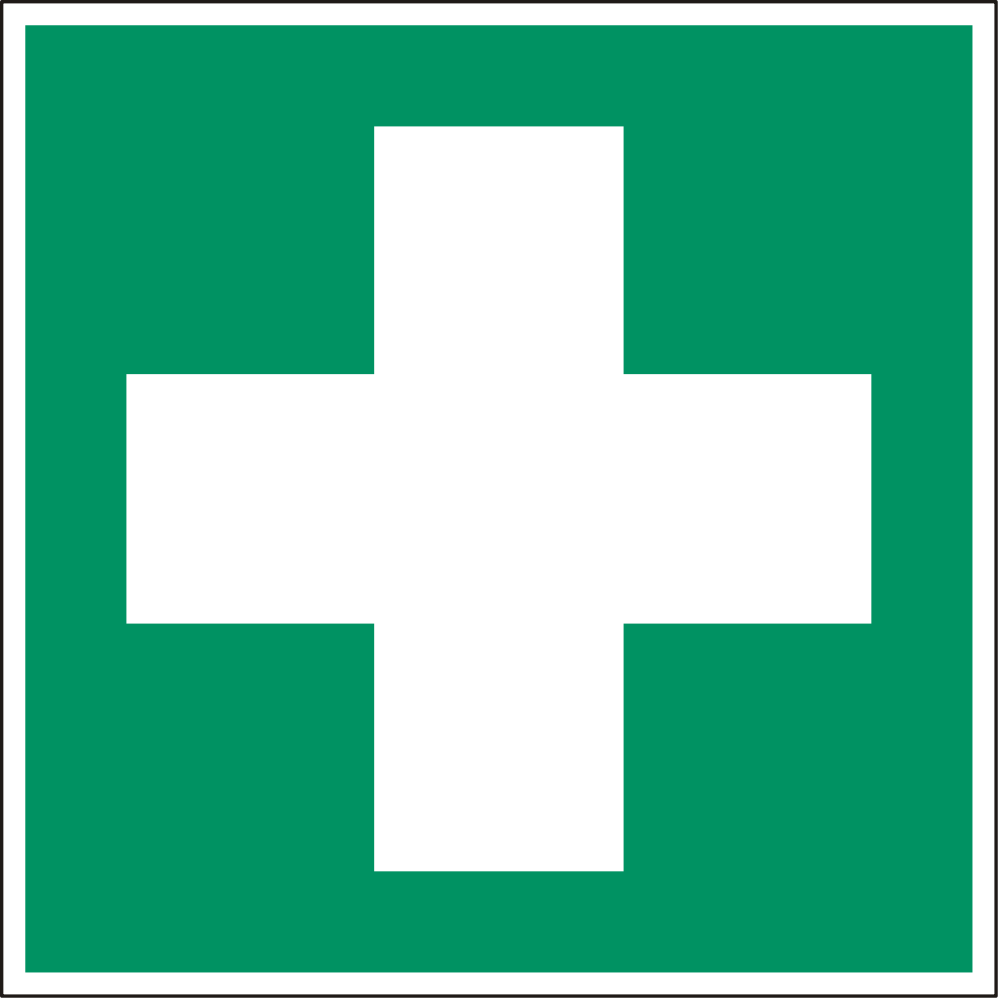 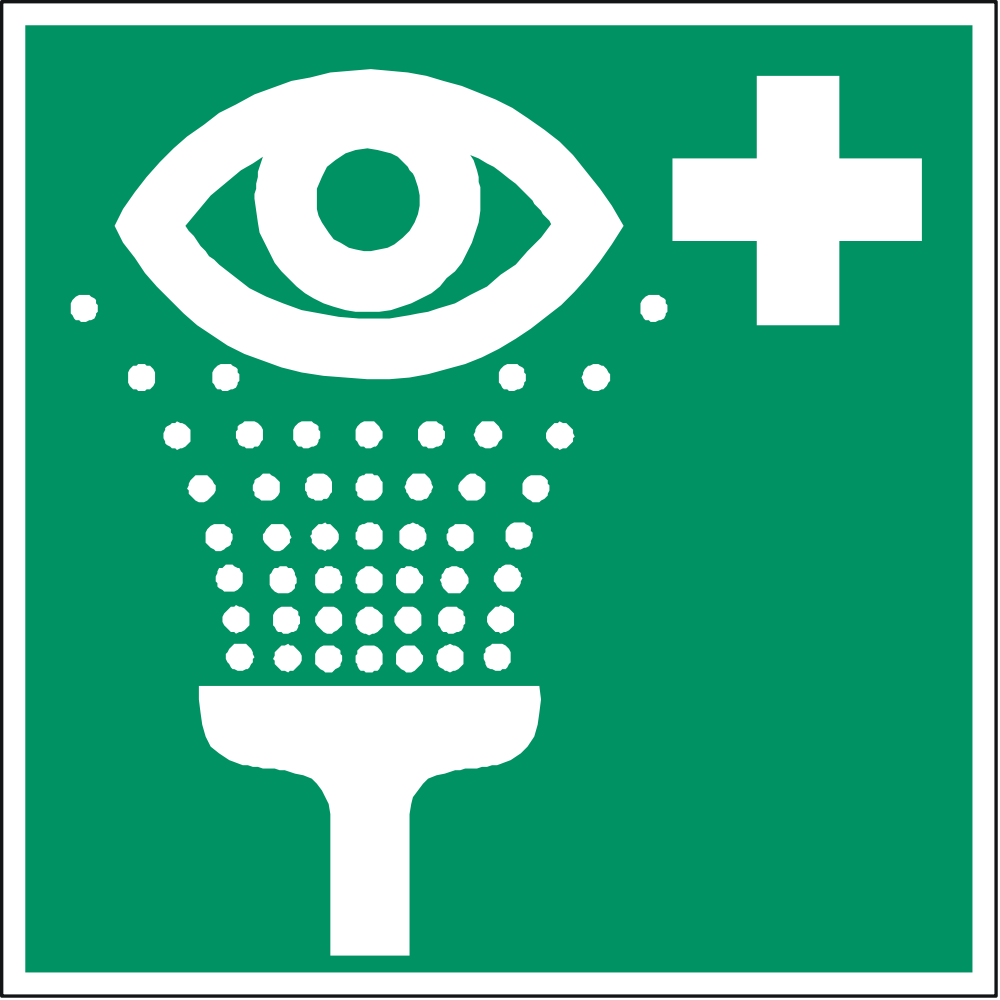 Beschmutzte, getränkte Kleidung sofort ausziehen und sicher entfernen.Beschmutzte, getränkte Kleidung sofort ausziehen und sicher entfernen.Beschmutzte, getränkte Kleidung sofort ausziehen und sicher entfernen.Beschmutzte, getränkte Kleidung sofort ausziehen und sicher entfernen.Selbstschutz des ErsthelfersSelbstschutz des ErsthelfersSelbstschutz des ErsthelfersSelbstschutz des ErsthelfersGründliche Körperreinigung vornehmen (Dusch- oder Vollbad).Gründliche Körperreinigung vornehmen (Dusch- oder Vollbad).Gründliche Körperreinigung vornehmen (Dusch- oder Vollbad).Gründliche Körperreinigung vornehmen (Dusch- oder Vollbad).In allen Fällen dem Arzt das Sicherheitsdatenblatt vorzeigen.In allen Fällen dem Arzt das Sicherheitsdatenblatt vorzeigen.In allen Fällen dem Arzt das Sicherheitsdatenblatt vorzeigen.In allen Fällen dem Arzt das Sicherheitsdatenblatt vorzeigen.Nach Einatmen: Für Frischluft sorgen. Sofort ärztlichen Rat einholen.Nach Einatmen: Für Frischluft sorgen. Sofort ärztlichen Rat einholen.Nach Einatmen: Für Frischluft sorgen. Sofort ärztlichen Rat einholen.Nach Einatmen: Für Frischluft sorgen. Sofort ärztlichen Rat einholen.Nach Augenkontakt: Augenlider spreizen, Augen gründlich mit Wasser spülen (15 Min.). Sofort Arzt hinzuziehen.Nach Augenkontakt: Augenlider spreizen, Augen gründlich mit Wasser spülen (15 Min.). Sofort Arzt hinzuziehen.Nach Augenkontakt: Augenlider spreizen, Augen gründlich mit Wasser spülen (15 Min.). Sofort Arzt hinzuziehen.Nach Augenkontakt: Augenlider spreizen, Augen gründlich mit Wasser spülen (15 Min.). Sofort Arzt hinzuziehen.Nach Hautkontakt: Sofort abwaschen mit Wasser und Seife. Ärztlicher Behandlung zuführen.Nach Hautkontakt: Sofort abwaschen mit Wasser und Seife. Ärztlicher Behandlung zuführen.Nach Hautkontakt: Sofort abwaschen mit Wasser und Seife. Ärztlicher Behandlung zuführen.Nach Hautkontakt: Sofort abwaschen mit Wasser und Seife. Ärztlicher Behandlung zuführen.Nach Verschlucken: Bei Verschlucken sofort ärztlichen Rat einholen und Verpackung oder Etikett vorzeigen. Mund gründlich mit Wasser spülen. Reichlich Wasser in kleinen Schlucken trinken lassen. Kein Erbrechen einleiten.Nach Verschlucken: Bei Verschlucken sofort ärztlichen Rat einholen und Verpackung oder Etikett vorzeigen. Mund gründlich mit Wasser spülen. Reichlich Wasser in kleinen Schlucken trinken lassen. Kein Erbrechen einleiten.Nach Verschlucken: Bei Verschlucken sofort ärztlichen Rat einholen und Verpackung oder Etikett vorzeigen. Mund gründlich mit Wasser spülen. Reichlich Wasser in kleinen Schlucken trinken lassen. Kein Erbrechen einleiten.Nach Verschlucken: Bei Verschlucken sofort ärztlichen Rat einholen und Verpackung oder Etikett vorzeigen. Mund gründlich mit Wasser spülen. Reichlich Wasser in kleinen Schlucken trinken lassen. Kein Erbrechen einleiten.NotrufnummerNotrufnummerNotrufnummerNotrufnummerSachgerechte EntsorgungSachgerechte EntsorgungSachgerechte EntsorgungSachgerechte EntsorgungNicht kontaminierte Verpackungen können einem Recycling zugeführt werden.Nicht kontaminierte Verpackungen können einem Recycling zugeführt werden.Nicht kontaminierte Verpackungen können einem Recycling zugeführt werden.Nicht kontaminierte Verpackungen können einem Recycling zugeführt werden.Datum / Unterschrift Arbeitgeber: (Graue Felder sind durch den Arbeitgeber zu ergänzen!)Datum / Unterschrift Arbeitgeber: (Graue Felder sind durch den Arbeitgeber zu ergänzen!)Datum / Unterschrift Arbeitgeber: (Graue Felder sind durch den Arbeitgeber zu ergänzen!)Datum / Unterschrift Arbeitgeber: (Graue Felder sind durch den Arbeitgeber zu ergänzen!)Die Betriebsanweisung ist ein Vorschlag, der im Einzelfall redaktionell zu überarbeiten ist.Die Betriebsanweisung ist ein Vorschlag, der im Einzelfall redaktionell zu überarbeiten ist.Die Betriebsanweisung ist ein Vorschlag, der im Einzelfall redaktionell zu überarbeiten ist.Die Betriebsanweisung ist ein Vorschlag, der im Einzelfall redaktionell zu überarbeiten ist.